Факультет деканы		                       		Масалимова А.Р.Әдістемелік бюро төрайымы			Кабакова М.П.Кафедра меңгерушісі				Құрманалиева А.Д.Лектор						Әлтаева Н.С. Әл-Фараби атындағы Қазақ ұлттық университетіСиллабусIT(KI)3305, Ислам теологиясындағы адамКүзгі семестр 2018-2019 оқу жылыӘл-Фараби атындағы Қазақ ұлттық университетіСиллабусIT(KI)3305, Ислам теологиясындағы адамКүзгі семестр 2018-2019 оқу жылыӘл-Фараби атындағы Қазақ ұлттық университетіСиллабусIT(KI)3305, Ислам теологиясындағы адамКүзгі семестр 2018-2019 оқу жылыӘл-Фараби атындағы Қазақ ұлттық университетіСиллабусIT(KI)3305, Ислам теологиясындағы адамКүзгі семестр 2018-2019 оқу жылыӘл-Фараби атындағы Қазақ ұлттық университетіСиллабусIT(KI)3305, Ислам теологиясындағы адамКүзгі семестр 2018-2019 оқу жылыӘл-Фараби атындағы Қазақ ұлттық университетіСиллабусIT(KI)3305, Ислам теологиясындағы адамКүзгі семестр 2018-2019 оқу жылыӘл-Фараби атындағы Қазақ ұлттық университетіСиллабусIT(KI)3305, Ислам теологиясындағы адамКүзгі семестр 2018-2019 оқу жылыӘл-Фараби атындағы Қазақ ұлттық университетіСиллабусIT(KI)3305, Ислам теологиясындағы адамКүзгі семестр 2018-2019 оқу жылыӘл-Фараби атындағы Қазақ ұлттық университетіСиллабусIT(KI)3305, Ислам теологиясындағы адамКүзгі семестр 2018-2019 оқу жылыӘл-Фараби атындағы Қазақ ұлттық университетіСиллабусIT(KI)3305, Ислам теологиясындағы адамКүзгі семестр 2018-2019 оқу жылыӘл-Фараби атындағы Қазақ ұлттық университетіСиллабусIT(KI)3305, Ислам теологиясындағы адамКүзгі семестр 2018-2019 оқу жылыӘл-Фараби атындағы Қазақ ұлттық университетіСиллабусIT(KI)3305, Ислам теологиясындағы адамКүзгі семестр 2018-2019 оқу жылыӘл-Фараби атындағы Қазақ ұлттық университетіСиллабусIT(KI)3305, Ислам теологиясындағы адамКүзгі семестр 2018-2019 оқу жылыӘл-Фараби атындағы Қазақ ұлттық университетіСиллабусIT(KI)3305, Ислам теологиясындағы адамКүзгі семестр 2018-2019 оқу жылыӘл-Фараби атындағы Қазақ ұлттық университетіСиллабусIT(KI)3305, Ислам теологиясындағы адамКүзгі семестр 2018-2019 оқу жылыПәннің кодыПәннің кодыПәннің атауыТүріАпталық сағат саныАпталық сағат саныАпталық сағат саныАпталық сағат саныАпталық сағат саныАпталық сағат саныКредиттер саныКредиттер саныКредиттер саныКредиттер саныECTSПәннің кодыПәннің кодыПәннің атауыТүріЛекПрактПрактЛабЛабЛабКредиттер саныКредиттер саныКредиттер саныКредиттер саныECTSIT(KI)3305IT(KI)3305Ислам теологиясындағы адамМК21100033335ПререквизиттерПререквизиттер«Ислам философиясы», «Діни философия»«Ислам философиясы», «Діни философия»«Ислам философиясы», «Діни философия»«Ислам философиясы», «Діни философия»«Ислам философиясы», «Діни философия»«Ислам философиясы», «Діни философия»«Ислам философиясы», «Діни философия»«Ислам философиясы», «Діни философия»«Ислам философиясы», «Діни философия»«Ислам философиясы», «Діни философия»«Ислам философиясы», «Діни философия»«Ислам философиясы», «Діни философия»«Ислам философиясы», «Діни философия»ЛекторЛекторӘлтаева Нұрсұлу СауранбекқызыӘлтаева Нұрсұлу СауранбекқызыӘлтаева Нұрсұлу СауранбекқызыӘлтаева Нұрсұлу СауранбекқызыОфис-сағаттар2+1+0Офис-сағаттар2+1+0Офис-сағаттар2+1+0Офис-сағаттар2+1+0Офис-сағаттар2+1+0Офис-сағаттар2+1+0Кесте бойыншаКесте бойыншаКесте бойыншаТелефоны Телефоны 8 70116119848 70116119848 70116119848 7011611984Аудитория Сабақ кестесі  бойыншаАудитория Сабақ кестесі  бойыншаАудитория Сабақ кестесі  бойыншаАудитория Сабақ кестесі  бойыншаАудитория Сабақ кестесі  бойыншаАудитория Сабақ кестесі  бойыншаПәннің сипаттамасыПәннің сипаттамасыИслам теологиясындағы адам пәнінің мақсаты ислам дініндегі сеніммен байланысты мәселелерді теориялық тұрғыдан талдау жасау, ислам теологиясының басты ерекшеліктерін айқындау болып табылады.Ислам теологиясындағы адам пәнінің мақсаты ислам дініндегі сеніммен байланысты мәселелерді теориялық тұрғыдан талдау жасау, ислам теологиясының басты ерекшеліктерін айқындау болып табылады.Ислам теологиясындағы адам пәнінің мақсаты ислам дініндегі сеніммен байланысты мәселелерді теориялық тұрғыдан талдау жасау, ислам теологиясының басты ерекшеліктерін айқындау болып табылады.Ислам теологиясындағы адам пәнінің мақсаты ислам дініндегі сеніммен байланысты мәселелерді теориялық тұрғыдан талдау жасау, ислам теологиясының басты ерекшеліктерін айқындау болып табылады.Ислам теологиясындағы адам пәнінің мақсаты ислам дініндегі сеніммен байланысты мәселелерді теориялық тұрғыдан талдау жасау, ислам теологиясының басты ерекшеліктерін айқындау болып табылады.Ислам теологиясындағы адам пәнінің мақсаты ислам дініндегі сеніммен байланысты мәселелерді теориялық тұрғыдан талдау жасау, ислам теологиясының басты ерекшеліктерін айқындау болып табылады.Ислам теологиясындағы адам пәнінің мақсаты ислам дініндегі сеніммен байланысты мәселелерді теориялық тұрғыдан талдау жасау, ислам теологиясының басты ерекшеліктерін айқындау болып табылады.Ислам теологиясындағы адам пәнінің мақсаты ислам дініндегі сеніммен байланысты мәселелерді теориялық тұрғыдан талдау жасау, ислам теологиясының басты ерекшеліктерін айқындау болып табылады.Ислам теологиясындағы адам пәнінің мақсаты ислам дініндегі сеніммен байланысты мәселелерді теориялық тұрғыдан талдау жасау, ислам теологиясының басты ерекшеліктерін айқындау болып табылады.Ислам теологиясындағы адам пәнінің мақсаты ислам дініндегі сеніммен байланысты мәселелерді теориялық тұрғыдан талдау жасау, ислам теологиясының басты ерекшеліктерін айқындау болып табылады.Ислам теологиясындағы адам пәнінің мақсаты ислам дініндегі сеніммен байланысты мәселелерді теориялық тұрғыдан талдау жасау, ислам теологиясының басты ерекшеліктерін айқындау болып табылады.Ислам теологиясындағы адам пәнінің мақсаты ислам дініндегі сеніммен байланысты мәселелерді теориялық тұрғыдан талдау жасау, ислам теологиясының басты ерекшеліктерін айқындау болып табылады.Ислам теологиясындағы адам пәнінің мақсаты ислам дініндегі сеніммен байланысты мәселелерді теориялық тұрғыдан талдау жасау, ислам теологиясының басты ерекшеліктерін айқындау болып табылады.Курстың мақсатыКурстың мақсатыИслам теологиясы пәнінің мақсаты ислам дініндегі сеніммен байланысты мәселелерді теориялық тұрғыдан талдау жасау, ислам теологиясының басты ерекшеліктерін айқындау болып табылады.Ислам теологиясы пәнінің мақсаты ислам дініндегі сеніммен байланысты мәселелерді теориялық тұрғыдан талдау жасау, ислам теологиясының басты ерекшеліктерін айқындау болып табылады.Ислам теологиясы пәнінің мақсаты ислам дініндегі сеніммен байланысты мәселелерді теориялық тұрғыдан талдау жасау, ислам теологиясының басты ерекшеліктерін айқындау болып табылады.Ислам теологиясы пәнінің мақсаты ислам дініндегі сеніммен байланысты мәселелерді теориялық тұрғыдан талдау жасау, ислам теологиясының басты ерекшеліктерін айқындау болып табылады.Ислам теологиясы пәнінің мақсаты ислам дініндегі сеніммен байланысты мәселелерді теориялық тұрғыдан талдау жасау, ислам теологиясының басты ерекшеліктерін айқындау болып табылады.Ислам теологиясы пәнінің мақсаты ислам дініндегі сеніммен байланысты мәселелерді теориялық тұрғыдан талдау жасау, ислам теологиясының басты ерекшеліктерін айқындау болып табылады.Ислам теологиясы пәнінің мақсаты ислам дініндегі сеніммен байланысты мәселелерді теориялық тұрғыдан талдау жасау, ислам теологиясының басты ерекшеліктерін айқындау болып табылады.Ислам теологиясы пәнінің мақсаты ислам дініндегі сеніммен байланысты мәселелерді теориялық тұрғыдан талдау жасау, ислам теологиясының басты ерекшеліктерін айқындау болып табылады.Ислам теологиясы пәнінің мақсаты ислам дініндегі сеніммен байланысты мәселелерді теориялық тұрғыдан талдау жасау, ислам теологиясының басты ерекшеліктерін айқындау болып табылады.Ислам теологиясы пәнінің мақсаты ислам дініндегі сеніммен байланысты мәселелерді теориялық тұрғыдан талдау жасау, ислам теологиясының басты ерекшеліктерін айқындау болып табылады.Ислам теологиясы пәнінің мақсаты ислам дініндегі сеніммен байланысты мәселелерді теориялық тұрғыдан талдау жасау, ислам теологиясының басты ерекшеліктерін айқындау болып табылады.Ислам теологиясы пәнінің мақсаты ислам дініндегі сеніммен байланысты мәселелерді теориялық тұрғыдан талдау жасау, ислам теологиясының басты ерекшеліктерін айқындау болып табылады.Ислам теологиясы пәнінің мақсаты ислам дініндегі сеніммен байланысты мәселелерді теориялық тұрғыдан талдау жасау, ислам теологиясының басты ерекшеліктерін айқындау болып табылады.Оқытудың нәтижелеріОқытудың нәтижелері- мамандандырылған әлеуметтік іс жүргізуде ұйымдастыру-басқарушылық қабілеттерін көрсете білу, қазақ тілінде сонымен қатар шет тілдердегі әдебиеттермен жұмыс жүргізу;- қарсыласының ұстанымын сыйлай және түсіне білу, даулы мәселелердің шешімін таба білу;- көптеген дінтанулық мәтіндерге сараптама жасай алу, өз ойын және пайымын жеткізу және нақты қорытынды шығара білу;- ислам теологиясының негізгі концепцияларын білу;- теологиялық түпнұсқалармен жұмыс жасай алу;- теориялық-ақпараттық білімдерін зерттеу жұмысы барысында қолдануға дағдылану.- мамандандырылған әлеуметтік іс жүргізуде ұйымдастыру-басқарушылық қабілеттерін көрсете білу, қазақ тілінде сонымен қатар шет тілдердегі әдебиеттермен жұмыс жүргізу;- қарсыласының ұстанымын сыйлай және түсіне білу, даулы мәселелердің шешімін таба білу;- көптеген дінтанулық мәтіндерге сараптама жасай алу, өз ойын және пайымын жеткізу және нақты қорытынды шығара білу;- ислам теологиясының негізгі концепцияларын білу;- теологиялық түпнұсқалармен жұмыс жасай алу;- теориялық-ақпараттық білімдерін зерттеу жұмысы барысында қолдануға дағдылану.- мамандандырылған әлеуметтік іс жүргізуде ұйымдастыру-басқарушылық қабілеттерін көрсете білу, қазақ тілінде сонымен қатар шет тілдердегі әдебиеттермен жұмыс жүргізу;- қарсыласының ұстанымын сыйлай және түсіне білу, даулы мәселелердің шешімін таба білу;- көптеген дінтанулық мәтіндерге сараптама жасай алу, өз ойын және пайымын жеткізу және нақты қорытынды шығара білу;- ислам теологиясының негізгі концепцияларын білу;- теологиялық түпнұсқалармен жұмыс жасай алу;- теориялық-ақпараттық білімдерін зерттеу жұмысы барысында қолдануға дағдылану.- мамандандырылған әлеуметтік іс жүргізуде ұйымдастыру-басқарушылық қабілеттерін көрсете білу, қазақ тілінде сонымен қатар шет тілдердегі әдебиеттермен жұмыс жүргізу;- қарсыласының ұстанымын сыйлай және түсіне білу, даулы мәселелердің шешімін таба білу;- көптеген дінтанулық мәтіндерге сараптама жасай алу, өз ойын және пайымын жеткізу және нақты қорытынды шығара білу;- ислам теологиясының негізгі концепцияларын білу;- теологиялық түпнұсқалармен жұмыс жасай алу;- теориялық-ақпараттық білімдерін зерттеу жұмысы барысында қолдануға дағдылану.- мамандандырылған әлеуметтік іс жүргізуде ұйымдастыру-басқарушылық қабілеттерін көрсете білу, қазақ тілінде сонымен қатар шет тілдердегі әдебиеттермен жұмыс жүргізу;- қарсыласының ұстанымын сыйлай және түсіне білу, даулы мәселелердің шешімін таба білу;- көптеген дінтанулық мәтіндерге сараптама жасай алу, өз ойын және пайымын жеткізу және нақты қорытынды шығара білу;- ислам теологиясының негізгі концепцияларын білу;- теологиялық түпнұсқалармен жұмыс жасай алу;- теориялық-ақпараттық білімдерін зерттеу жұмысы барысында қолдануға дағдылану.- мамандандырылған әлеуметтік іс жүргізуде ұйымдастыру-басқарушылық қабілеттерін көрсете білу, қазақ тілінде сонымен қатар шет тілдердегі әдебиеттермен жұмыс жүргізу;- қарсыласының ұстанымын сыйлай және түсіне білу, даулы мәселелердің шешімін таба білу;- көптеген дінтанулық мәтіндерге сараптама жасай алу, өз ойын және пайымын жеткізу және нақты қорытынды шығара білу;- ислам теологиясының негізгі концепцияларын білу;- теологиялық түпнұсқалармен жұмыс жасай алу;- теориялық-ақпараттық білімдерін зерттеу жұмысы барысында қолдануға дағдылану.- мамандандырылған әлеуметтік іс жүргізуде ұйымдастыру-басқарушылық қабілеттерін көрсете білу, қазақ тілінде сонымен қатар шет тілдердегі әдебиеттермен жұмыс жүргізу;- қарсыласының ұстанымын сыйлай және түсіне білу, даулы мәселелердің шешімін таба білу;- көптеген дінтанулық мәтіндерге сараптама жасай алу, өз ойын және пайымын жеткізу және нақты қорытынды шығара білу;- ислам теологиясының негізгі концепцияларын білу;- теологиялық түпнұсқалармен жұмыс жасай алу;- теориялық-ақпараттық білімдерін зерттеу жұмысы барысында қолдануға дағдылану.- мамандандырылған әлеуметтік іс жүргізуде ұйымдастыру-басқарушылық қабілеттерін көрсете білу, қазақ тілінде сонымен қатар шет тілдердегі әдебиеттермен жұмыс жүргізу;- қарсыласының ұстанымын сыйлай және түсіне білу, даулы мәселелердің шешімін таба білу;- көптеген дінтанулық мәтіндерге сараптама жасай алу, өз ойын және пайымын жеткізу және нақты қорытынды шығара білу;- ислам теологиясының негізгі концепцияларын білу;- теологиялық түпнұсқалармен жұмыс жасай алу;- теориялық-ақпараттық білімдерін зерттеу жұмысы барысында қолдануға дағдылану.- мамандандырылған әлеуметтік іс жүргізуде ұйымдастыру-басқарушылық қабілеттерін көрсете білу, қазақ тілінде сонымен қатар шет тілдердегі әдебиеттермен жұмыс жүргізу;- қарсыласының ұстанымын сыйлай және түсіне білу, даулы мәселелердің шешімін таба білу;- көптеген дінтанулық мәтіндерге сараптама жасай алу, өз ойын және пайымын жеткізу және нақты қорытынды шығара білу;- ислам теологиясының негізгі концепцияларын білу;- теологиялық түпнұсқалармен жұмыс жасай алу;- теориялық-ақпараттық білімдерін зерттеу жұмысы барысында қолдануға дағдылану.- мамандандырылған әлеуметтік іс жүргізуде ұйымдастыру-басқарушылық қабілеттерін көрсете білу, қазақ тілінде сонымен қатар шет тілдердегі әдебиеттермен жұмыс жүргізу;- қарсыласының ұстанымын сыйлай және түсіне білу, даулы мәселелердің шешімін таба білу;- көптеген дінтанулық мәтіндерге сараптама жасай алу, өз ойын және пайымын жеткізу және нақты қорытынды шығара білу;- ислам теологиясының негізгі концепцияларын білу;- теологиялық түпнұсқалармен жұмыс жасай алу;- теориялық-ақпараттық білімдерін зерттеу жұмысы барысында қолдануға дағдылану.- мамандандырылған әлеуметтік іс жүргізуде ұйымдастыру-басқарушылық қабілеттерін көрсете білу, қазақ тілінде сонымен қатар шет тілдердегі әдебиеттермен жұмыс жүргізу;- қарсыласының ұстанымын сыйлай және түсіне білу, даулы мәселелердің шешімін таба білу;- көптеген дінтанулық мәтіндерге сараптама жасай алу, өз ойын және пайымын жеткізу және нақты қорытынды шығара білу;- ислам теологиясының негізгі концепцияларын білу;- теологиялық түпнұсқалармен жұмыс жасай алу;- теориялық-ақпараттық білімдерін зерттеу жұмысы барысында қолдануға дағдылану.- мамандандырылған әлеуметтік іс жүргізуде ұйымдастыру-басқарушылық қабілеттерін көрсете білу, қазақ тілінде сонымен қатар шет тілдердегі әдебиеттермен жұмыс жүргізу;- қарсыласының ұстанымын сыйлай және түсіне білу, даулы мәселелердің шешімін таба білу;- көптеген дінтанулық мәтіндерге сараптама жасай алу, өз ойын және пайымын жеткізу және нақты қорытынды шығара білу;- ислам теологиясының негізгі концепцияларын білу;- теологиялық түпнұсқалармен жұмыс жасай алу;- теориялық-ақпараттық білімдерін зерттеу жұмысы барысында қолдануға дағдылану.- мамандандырылған әлеуметтік іс жүргізуде ұйымдастыру-басқарушылық қабілеттерін көрсете білу, қазақ тілінде сонымен қатар шет тілдердегі әдебиеттермен жұмыс жүргізу;- қарсыласының ұстанымын сыйлай және түсіне білу, даулы мәселелердің шешімін таба білу;- көптеген дінтанулық мәтіндерге сараптама жасай алу, өз ойын және пайымын жеткізу және нақты қорытынды шығара білу;- ислам теологиясының негізгі концепцияларын білу;- теологиялық түпнұсқалармен жұмыс жасай алу;- теориялық-ақпараттық білімдерін зерттеу жұмысы барысында қолдануға дағдылану.ӘдебиеттерӘдебиеттерНегізгіӘл-Фараби. Философиялықтрактаттар. -А., 1970.Әл-Фараби. Әлеуметтік-этикалықтрактаттар.- А. ,1973.Корбен Анри. История исламской философии. - М.: Прогресс-Традиция, 2010. - 360.Артур Сагадеев. Восточный перипатетизм. - М., 2009.Б. Топалоғлу. Ислам теологиясы. Кіріспе. – Алматы, 2014.Қосымша1.Тримингэм Дж. С. Суфийские ордены в исламе. М., 1989.2. Т. Ғабитов, Қ. Затов. Қазақ мәдениетінің рухани кеңістігі. – Алматы, 2012.3. Н.Ж. Байтенова және т.б. Исламдағы секталар мен бағыттар. - Алматы,  2013.4. Д. Кенжетай. Ислам философиясы. Алматы. 2012ж. -115 бет.5. Д. Кенжетай. Қожа Ахмет Иасауи дүниетанымы. - Түркістан, 2004. - 341 бет5. Д. Кенжетай. Қожа Ахмет Иасауи дүниетанымы. - Түркістан, 2004. - 341 бетНегізгіӘл-Фараби. Философиялықтрактаттар. -А., 1970.Әл-Фараби. Әлеуметтік-этикалықтрактаттар.- А. ,1973.Корбен Анри. История исламской философии. - М.: Прогресс-Традиция, 2010. - 360.Артур Сагадеев. Восточный перипатетизм. - М., 2009.Б. Топалоғлу. Ислам теологиясы. Кіріспе. – Алматы, 2014.Қосымша1.Тримингэм Дж. С. Суфийские ордены в исламе. М., 1989.2. Т. Ғабитов, Қ. Затов. Қазақ мәдениетінің рухани кеңістігі. – Алматы, 2012.3. Н.Ж. Байтенова және т.б. Исламдағы секталар мен бағыттар. - Алматы,  2013.4. Д. Кенжетай. Ислам философиясы. Алматы. 2012ж. -115 бет.5. Д. Кенжетай. Қожа Ахмет Иасауи дүниетанымы. - Түркістан, 2004. - 341 бет5. Д. Кенжетай. Қожа Ахмет Иасауи дүниетанымы. - Түркістан, 2004. - 341 бетНегізгіӘл-Фараби. Философиялықтрактаттар. -А., 1970.Әл-Фараби. Әлеуметтік-этикалықтрактаттар.- А. ,1973.Корбен Анри. История исламской философии. - М.: Прогресс-Традиция, 2010. - 360.Артур Сагадеев. Восточный перипатетизм. - М., 2009.Б. Топалоғлу. Ислам теологиясы. Кіріспе. – Алматы, 2014.Қосымша1.Тримингэм Дж. С. Суфийские ордены в исламе. М., 1989.2. Т. Ғабитов, Қ. Затов. Қазақ мәдениетінің рухани кеңістігі. – Алматы, 2012.3. Н.Ж. Байтенова және т.б. Исламдағы секталар мен бағыттар. - Алматы,  2013.4. Д. Кенжетай. Ислам философиясы. Алматы. 2012ж. -115 бет.5. Д. Кенжетай. Қожа Ахмет Иасауи дүниетанымы. - Түркістан, 2004. - 341 бет5. Д. Кенжетай. Қожа Ахмет Иасауи дүниетанымы. - Түркістан, 2004. - 341 бетНегізгіӘл-Фараби. Философиялықтрактаттар. -А., 1970.Әл-Фараби. Әлеуметтік-этикалықтрактаттар.- А. ,1973.Корбен Анри. История исламской философии. - М.: Прогресс-Традиция, 2010. - 360.Артур Сагадеев. Восточный перипатетизм. - М., 2009.Б. Топалоғлу. Ислам теологиясы. Кіріспе. – Алматы, 2014.Қосымша1.Тримингэм Дж. С. Суфийские ордены в исламе. М., 1989.2. Т. Ғабитов, Қ. Затов. Қазақ мәдениетінің рухани кеңістігі. – Алматы, 2012.3. Н.Ж. Байтенова және т.б. Исламдағы секталар мен бағыттар. - Алматы,  2013.4. Д. Кенжетай. Ислам философиясы. Алматы. 2012ж. -115 бет.5. Д. Кенжетай. Қожа Ахмет Иасауи дүниетанымы. - Түркістан, 2004. - 341 бет5. Д. Кенжетай. Қожа Ахмет Иасауи дүниетанымы. - Түркістан, 2004. - 341 бетНегізгіӘл-Фараби. Философиялықтрактаттар. -А., 1970.Әл-Фараби. Әлеуметтік-этикалықтрактаттар.- А. ,1973.Корбен Анри. История исламской философии. - М.: Прогресс-Традиция, 2010. - 360.Артур Сагадеев. Восточный перипатетизм. - М., 2009.Б. Топалоғлу. Ислам теологиясы. Кіріспе. – Алматы, 2014.Қосымша1.Тримингэм Дж. С. Суфийские ордены в исламе. М., 1989.2. Т. Ғабитов, Қ. Затов. Қазақ мәдениетінің рухани кеңістігі. – Алматы, 2012.3. Н.Ж. Байтенова және т.б. Исламдағы секталар мен бағыттар. - Алматы,  2013.4. Д. Кенжетай. Ислам философиясы. Алматы. 2012ж. -115 бет.5. Д. Кенжетай. Қожа Ахмет Иасауи дүниетанымы. - Түркістан, 2004. - 341 бет5. Д. Кенжетай. Қожа Ахмет Иасауи дүниетанымы. - Түркістан, 2004. - 341 бетНегізгіӘл-Фараби. Философиялықтрактаттар. -А., 1970.Әл-Фараби. Әлеуметтік-этикалықтрактаттар.- А. ,1973.Корбен Анри. История исламской философии. - М.: Прогресс-Традиция, 2010. - 360.Артур Сагадеев. Восточный перипатетизм. - М., 2009.Б. Топалоғлу. Ислам теологиясы. Кіріспе. – Алматы, 2014.Қосымша1.Тримингэм Дж. С. Суфийские ордены в исламе. М., 1989.2. Т. Ғабитов, Қ. Затов. Қазақ мәдениетінің рухани кеңістігі. – Алматы, 2012.3. Н.Ж. Байтенова және т.б. Исламдағы секталар мен бағыттар. - Алматы,  2013.4. Д. Кенжетай. Ислам философиясы. Алматы. 2012ж. -115 бет.5. Д. Кенжетай. Қожа Ахмет Иасауи дүниетанымы. - Түркістан, 2004. - 341 бет5. Д. Кенжетай. Қожа Ахмет Иасауи дүниетанымы. - Түркістан, 2004. - 341 бетНегізгіӘл-Фараби. Философиялықтрактаттар. -А., 1970.Әл-Фараби. Әлеуметтік-этикалықтрактаттар.- А. ,1973.Корбен Анри. История исламской философии. - М.: Прогресс-Традиция, 2010. - 360.Артур Сагадеев. Восточный перипатетизм. - М., 2009.Б. Топалоғлу. Ислам теологиясы. Кіріспе. – Алматы, 2014.Қосымша1.Тримингэм Дж. С. Суфийские ордены в исламе. М., 1989.2. Т. Ғабитов, Қ. Затов. Қазақ мәдениетінің рухани кеңістігі. – Алматы, 2012.3. Н.Ж. Байтенова және т.б. Исламдағы секталар мен бағыттар. - Алматы,  2013.4. Д. Кенжетай. Ислам философиясы. Алматы. 2012ж. -115 бет.5. Д. Кенжетай. Қожа Ахмет Иасауи дүниетанымы. - Түркістан, 2004. - 341 бет5. Д. Кенжетай. Қожа Ахмет Иасауи дүниетанымы. - Түркістан, 2004. - 341 бетНегізгіӘл-Фараби. Философиялықтрактаттар. -А., 1970.Әл-Фараби. Әлеуметтік-этикалықтрактаттар.- А. ,1973.Корбен Анри. История исламской философии. - М.: Прогресс-Традиция, 2010. - 360.Артур Сагадеев. Восточный перипатетизм. - М., 2009.Б. Топалоғлу. Ислам теологиясы. Кіріспе. – Алматы, 2014.Қосымша1.Тримингэм Дж. С. Суфийские ордены в исламе. М., 1989.2. Т. Ғабитов, Қ. Затов. Қазақ мәдениетінің рухани кеңістігі. – Алматы, 2012.3. Н.Ж. Байтенова және т.б. Исламдағы секталар мен бағыттар. - Алматы,  2013.4. Д. Кенжетай. Ислам философиясы. Алматы. 2012ж. -115 бет.5. Д. Кенжетай. Қожа Ахмет Иасауи дүниетанымы. - Түркістан, 2004. - 341 бет5. Д. Кенжетай. Қожа Ахмет Иасауи дүниетанымы. - Түркістан, 2004. - 341 бетНегізгіӘл-Фараби. Философиялықтрактаттар. -А., 1970.Әл-Фараби. Әлеуметтік-этикалықтрактаттар.- А. ,1973.Корбен Анри. История исламской философии. - М.: Прогресс-Традиция, 2010. - 360.Артур Сагадеев. Восточный перипатетизм. - М., 2009.Б. Топалоғлу. Ислам теологиясы. Кіріспе. – Алматы, 2014.Қосымша1.Тримингэм Дж. С. Суфийские ордены в исламе. М., 1989.2. Т. Ғабитов, Қ. Затов. Қазақ мәдениетінің рухани кеңістігі. – Алматы, 2012.3. Н.Ж. Байтенова және т.б. Исламдағы секталар мен бағыттар. - Алматы,  2013.4. Д. Кенжетай. Ислам философиясы. Алматы. 2012ж. -115 бет.5. Д. Кенжетай. Қожа Ахмет Иасауи дүниетанымы. - Түркістан, 2004. - 341 бет5. Д. Кенжетай. Қожа Ахмет Иасауи дүниетанымы. - Түркістан, 2004. - 341 бетНегізгіӘл-Фараби. Философиялықтрактаттар. -А., 1970.Әл-Фараби. Әлеуметтік-этикалықтрактаттар.- А. ,1973.Корбен Анри. История исламской философии. - М.: Прогресс-Традиция, 2010. - 360.Артур Сагадеев. Восточный перипатетизм. - М., 2009.Б. Топалоғлу. Ислам теологиясы. Кіріспе. – Алматы, 2014.Қосымша1.Тримингэм Дж. С. Суфийские ордены в исламе. М., 1989.2. Т. Ғабитов, Қ. Затов. Қазақ мәдениетінің рухани кеңістігі. – Алматы, 2012.3. Н.Ж. Байтенова және т.б. Исламдағы секталар мен бағыттар. - Алматы,  2013.4. Д. Кенжетай. Ислам философиясы. Алматы. 2012ж. -115 бет.5. Д. Кенжетай. Қожа Ахмет Иасауи дүниетанымы. - Түркістан, 2004. - 341 бет5. Д. Кенжетай. Қожа Ахмет Иасауи дүниетанымы. - Түркістан, 2004. - 341 бетНегізгіӘл-Фараби. Философиялықтрактаттар. -А., 1970.Әл-Фараби. Әлеуметтік-этикалықтрактаттар.- А. ,1973.Корбен Анри. История исламской философии. - М.: Прогресс-Традиция, 2010. - 360.Артур Сагадеев. Восточный перипатетизм. - М., 2009.Б. Топалоғлу. Ислам теологиясы. Кіріспе. – Алматы, 2014.Қосымша1.Тримингэм Дж. С. Суфийские ордены в исламе. М., 1989.2. Т. Ғабитов, Қ. Затов. Қазақ мәдениетінің рухани кеңістігі. – Алматы, 2012.3. Н.Ж. Байтенова және т.б. Исламдағы секталар мен бағыттар. - Алматы,  2013.4. Д. Кенжетай. Ислам философиясы. Алматы. 2012ж. -115 бет.5. Д. Кенжетай. Қожа Ахмет Иасауи дүниетанымы. - Түркістан, 2004. - 341 бет5. Д. Кенжетай. Қожа Ахмет Иасауи дүниетанымы. - Түркістан, 2004. - 341 бетНегізгіӘл-Фараби. Философиялықтрактаттар. -А., 1970.Әл-Фараби. Әлеуметтік-этикалықтрактаттар.- А. ,1973.Корбен Анри. История исламской философии. - М.: Прогресс-Традиция, 2010. - 360.Артур Сагадеев. Восточный перипатетизм. - М., 2009.Б. Топалоғлу. Ислам теологиясы. Кіріспе. – Алматы, 2014.Қосымша1.Тримингэм Дж. С. Суфийские ордены в исламе. М., 1989.2. Т. Ғабитов, Қ. Затов. Қазақ мәдениетінің рухани кеңістігі. – Алматы, 2012.3. Н.Ж. Байтенова және т.б. Исламдағы секталар мен бағыттар. - Алматы,  2013.4. Д. Кенжетай. Ислам философиясы. Алматы. 2012ж. -115 бет.5. Д. Кенжетай. Қожа Ахмет Иасауи дүниетанымы. - Түркістан, 2004. - 341 бет5. Д. Кенжетай. Қожа Ахмет Иасауи дүниетанымы. - Түркістан, 2004. - 341 бетНегізгіӘл-Фараби. Философиялықтрактаттар. -А., 1970.Әл-Фараби. Әлеуметтік-этикалықтрактаттар.- А. ,1973.Корбен Анри. История исламской философии. - М.: Прогресс-Традиция, 2010. - 360.Артур Сагадеев. Восточный перипатетизм. - М., 2009.Б. Топалоғлу. Ислам теологиясы. Кіріспе. – Алматы, 2014.Қосымша1.Тримингэм Дж. С. Суфийские ордены в исламе. М., 1989.2. Т. Ғабитов, Қ. Затов. Қазақ мәдениетінің рухани кеңістігі. – Алматы, 2012.3. Н.Ж. Байтенова және т.б. Исламдағы секталар мен бағыттар. - Алматы,  2013.4. Д. Кенжетай. Ислам философиясы. Алматы. 2012ж. -115 бет.5. Д. Кенжетай. Қожа Ахмет Иасауи дүниетанымы. - Түркістан, 2004. - 341 бет5. Д. Кенжетай. Қожа Ахмет Иасауи дүниетанымы. - Түркістан, 2004. - 341 бетКурсты ұйымдастыруКурсты ұйымдастыруБұл курста Ислам философиясы негіздері туралы  материалдар беріледі, сондықтан осы салада жазылған оқулықтар мен монографияларға ерекше басымдық беріледі. Үй тапсырмалары сіздерге дәріс барысында қарастырылған материалдарды терең түсінуге мүмкіндік береді.Бұл курста Ислам философиясы негіздері туралы  материалдар беріледі, сондықтан осы салада жазылған оқулықтар мен монографияларға ерекше басымдық беріледі. Үй тапсырмалары сіздерге дәріс барысында қарастырылған материалдарды терең түсінуге мүмкіндік береді.Бұл курста Ислам философиясы негіздері туралы  материалдар беріледі, сондықтан осы салада жазылған оқулықтар мен монографияларға ерекше басымдық беріледі. Үй тапсырмалары сіздерге дәріс барысында қарастырылған материалдарды терең түсінуге мүмкіндік береді.Бұл курста Ислам философиясы негіздері туралы  материалдар беріледі, сондықтан осы салада жазылған оқулықтар мен монографияларға ерекше басымдық беріледі. Үй тапсырмалары сіздерге дәріс барысында қарастырылған материалдарды терең түсінуге мүмкіндік береді.Бұл курста Ислам философиясы негіздері туралы  материалдар беріледі, сондықтан осы салада жазылған оқулықтар мен монографияларға ерекше басымдық беріледі. Үй тапсырмалары сіздерге дәріс барысында қарастырылған материалдарды терең түсінуге мүмкіндік береді.Бұл курста Ислам философиясы негіздері туралы  материалдар беріледі, сондықтан осы салада жазылған оқулықтар мен монографияларға ерекше басымдық беріледі. Үй тапсырмалары сіздерге дәріс барысында қарастырылған материалдарды терең түсінуге мүмкіндік береді.Бұл курста Ислам философиясы негіздері туралы  материалдар беріледі, сондықтан осы салада жазылған оқулықтар мен монографияларға ерекше басымдық беріледі. Үй тапсырмалары сіздерге дәріс барысында қарастырылған материалдарды терең түсінуге мүмкіндік береді.Бұл курста Ислам философиясы негіздері туралы  материалдар беріледі, сондықтан осы салада жазылған оқулықтар мен монографияларға ерекше басымдық беріледі. Үй тапсырмалары сіздерге дәріс барысында қарастырылған материалдарды терең түсінуге мүмкіндік береді.Бұл курста Ислам философиясы негіздері туралы  материалдар беріледі, сондықтан осы салада жазылған оқулықтар мен монографияларға ерекше басымдық беріледі. Үй тапсырмалары сіздерге дәріс барысында қарастырылған материалдарды терең түсінуге мүмкіндік береді.Бұл курста Ислам философиясы негіздері туралы  материалдар беріледі, сондықтан осы салада жазылған оқулықтар мен монографияларға ерекше басымдық беріледі. Үй тапсырмалары сіздерге дәріс барысында қарастырылған материалдарды терең түсінуге мүмкіндік береді.Бұл курста Ислам философиясы негіздері туралы  материалдар беріледі, сондықтан осы салада жазылған оқулықтар мен монографияларға ерекше басымдық беріледі. Үй тапсырмалары сіздерге дәріс барысында қарастырылған материалдарды терең түсінуге мүмкіндік береді.Бұл курста Ислам философиясы негіздері туралы  материалдар беріледі, сондықтан осы салада жазылған оқулықтар мен монографияларға ерекше басымдық беріледі. Үй тапсырмалары сіздерге дәріс барысында қарастырылған материалдарды терең түсінуге мүмкіндік береді.Бұл курста Ислам философиясы негіздері туралы  материалдар беріледі, сондықтан осы салада жазылған оқулықтар мен монографияларға ерекше басымдық беріледі. Үй тапсырмалары сіздерге дәріс барысында қарастырылған материалдарды терең түсінуге мүмкіндік береді.Курстың талаптарыКурстың талаптарыӘрбір аудиториялық дәрістерге алдын ала төмендегі кестеге сәйкес дайындалуыңыз қажет. Дайындық аудиториялық дәрісте талқыланатын тақырып қарастырылғанға дейін аяқталуы тиіс.Үй тапсырмалары семестр бойына кестеде көрсетілгендей бөлінеді.Үй тапсырмалары бірнеше сұрақтан тұрады және ол сұрақтарға әртүрлі дереккөздерді қарастыру арқылы дайындалу қажет.Семестр бойына сіз нақты тапсырмалардан тұратын өзіндік жұмыстар жүргізесіз және ол барлық тапсырмаларды қоса есептегенде курстың 50 % қорытынды бағасын құрайды.Үй тапсырмасын орындау барысында төмендегі қағидалар сақталуы тиіс:Үй тапсырмалары өз уақытында өткізілуі тиіс. Кешіккен жағдайда қабылданбайды.Үй тапсырмалары талапқа сәйкес рәсімделуі тиіс. А4 ақ қағазда мұқаба, мазмұны, кіріспе, негізгі бөлім (бірнеше бөлімшелерге бөлінуі мүмкін), қорытынды, пайдаланылған әдебиеттер тізімінен тұруы тиіс.Үй тапсырмалары дербес орындалуы тиіс. Көшірме (плагиат) жасалған жұмыстар қабылданбайды және ол бағаның едәуір төмендетілуіне себеп болады.Тапсырмалар компьютерде терілуі тиіс.Әрбір аудиториялық дәрістерге алдын ала төмендегі кестеге сәйкес дайындалуыңыз қажет. Дайындық аудиториялық дәрісте талқыланатын тақырып қарастырылғанға дейін аяқталуы тиіс.Үй тапсырмалары семестр бойына кестеде көрсетілгендей бөлінеді.Үй тапсырмалары бірнеше сұрақтан тұрады және ол сұрақтарға әртүрлі дереккөздерді қарастыру арқылы дайындалу қажет.Семестр бойына сіз нақты тапсырмалардан тұратын өзіндік жұмыстар жүргізесіз және ол барлық тапсырмаларды қоса есептегенде курстың 50 % қорытынды бағасын құрайды.Үй тапсырмасын орындау барысында төмендегі қағидалар сақталуы тиіс:Үй тапсырмалары өз уақытында өткізілуі тиіс. Кешіккен жағдайда қабылданбайды.Үй тапсырмалары талапқа сәйкес рәсімделуі тиіс. А4 ақ қағазда мұқаба, мазмұны, кіріспе, негізгі бөлім (бірнеше бөлімшелерге бөлінуі мүмкін), қорытынды, пайдаланылған әдебиеттер тізімінен тұруы тиіс.Үй тапсырмалары дербес орындалуы тиіс. Көшірме (плагиат) жасалған жұмыстар қабылданбайды және ол бағаның едәуір төмендетілуіне себеп болады.Тапсырмалар компьютерде терілуі тиіс.Әрбір аудиториялық дәрістерге алдын ала төмендегі кестеге сәйкес дайындалуыңыз қажет. Дайындық аудиториялық дәрісте талқыланатын тақырып қарастырылғанға дейін аяқталуы тиіс.Үй тапсырмалары семестр бойына кестеде көрсетілгендей бөлінеді.Үй тапсырмалары бірнеше сұрақтан тұрады және ол сұрақтарға әртүрлі дереккөздерді қарастыру арқылы дайындалу қажет.Семестр бойына сіз нақты тапсырмалардан тұратын өзіндік жұмыстар жүргізесіз және ол барлық тапсырмаларды қоса есептегенде курстың 50 % қорытынды бағасын құрайды.Үй тапсырмасын орындау барысында төмендегі қағидалар сақталуы тиіс:Үй тапсырмалары өз уақытында өткізілуі тиіс. Кешіккен жағдайда қабылданбайды.Үй тапсырмалары талапқа сәйкес рәсімделуі тиіс. А4 ақ қағазда мұқаба, мазмұны, кіріспе, негізгі бөлім (бірнеше бөлімшелерге бөлінуі мүмкін), қорытынды, пайдаланылған әдебиеттер тізімінен тұруы тиіс.Үй тапсырмалары дербес орындалуы тиіс. Көшірме (плагиат) жасалған жұмыстар қабылданбайды және ол бағаның едәуір төмендетілуіне себеп болады.Тапсырмалар компьютерде терілуі тиіс.Әрбір аудиториялық дәрістерге алдын ала төмендегі кестеге сәйкес дайындалуыңыз қажет. Дайындық аудиториялық дәрісте талқыланатын тақырып қарастырылғанға дейін аяқталуы тиіс.Үй тапсырмалары семестр бойына кестеде көрсетілгендей бөлінеді.Үй тапсырмалары бірнеше сұрақтан тұрады және ол сұрақтарға әртүрлі дереккөздерді қарастыру арқылы дайындалу қажет.Семестр бойына сіз нақты тапсырмалардан тұратын өзіндік жұмыстар жүргізесіз және ол барлық тапсырмаларды қоса есептегенде курстың 50 % қорытынды бағасын құрайды.Үй тапсырмасын орындау барысында төмендегі қағидалар сақталуы тиіс:Үй тапсырмалары өз уақытында өткізілуі тиіс. Кешіккен жағдайда қабылданбайды.Үй тапсырмалары талапқа сәйкес рәсімделуі тиіс. А4 ақ қағазда мұқаба, мазмұны, кіріспе, негізгі бөлім (бірнеше бөлімшелерге бөлінуі мүмкін), қорытынды, пайдаланылған әдебиеттер тізімінен тұруы тиіс.Үй тапсырмалары дербес орындалуы тиіс. Көшірме (плагиат) жасалған жұмыстар қабылданбайды және ол бағаның едәуір төмендетілуіне себеп болады.Тапсырмалар компьютерде терілуі тиіс.Әрбір аудиториялық дәрістерге алдын ала төмендегі кестеге сәйкес дайындалуыңыз қажет. Дайындық аудиториялық дәрісте талқыланатын тақырып қарастырылғанға дейін аяқталуы тиіс.Үй тапсырмалары семестр бойына кестеде көрсетілгендей бөлінеді.Үй тапсырмалары бірнеше сұрақтан тұрады және ол сұрақтарға әртүрлі дереккөздерді қарастыру арқылы дайындалу қажет.Семестр бойына сіз нақты тапсырмалардан тұратын өзіндік жұмыстар жүргізесіз және ол барлық тапсырмаларды қоса есептегенде курстың 50 % қорытынды бағасын құрайды.Үй тапсырмасын орындау барысында төмендегі қағидалар сақталуы тиіс:Үй тапсырмалары өз уақытында өткізілуі тиіс. Кешіккен жағдайда қабылданбайды.Үй тапсырмалары талапқа сәйкес рәсімделуі тиіс. А4 ақ қағазда мұқаба, мазмұны, кіріспе, негізгі бөлім (бірнеше бөлімшелерге бөлінуі мүмкін), қорытынды, пайдаланылған әдебиеттер тізімінен тұруы тиіс.Үй тапсырмалары дербес орындалуы тиіс. Көшірме (плагиат) жасалған жұмыстар қабылданбайды және ол бағаның едәуір төмендетілуіне себеп болады.Тапсырмалар компьютерде терілуі тиіс.Әрбір аудиториялық дәрістерге алдын ала төмендегі кестеге сәйкес дайындалуыңыз қажет. Дайындық аудиториялық дәрісте талқыланатын тақырып қарастырылғанға дейін аяқталуы тиіс.Үй тапсырмалары семестр бойына кестеде көрсетілгендей бөлінеді.Үй тапсырмалары бірнеше сұрақтан тұрады және ол сұрақтарға әртүрлі дереккөздерді қарастыру арқылы дайындалу қажет.Семестр бойына сіз нақты тапсырмалардан тұратын өзіндік жұмыстар жүргізесіз және ол барлық тапсырмаларды қоса есептегенде курстың 50 % қорытынды бағасын құрайды.Үй тапсырмасын орындау барысында төмендегі қағидалар сақталуы тиіс:Үй тапсырмалары өз уақытында өткізілуі тиіс. Кешіккен жағдайда қабылданбайды.Үй тапсырмалары талапқа сәйкес рәсімделуі тиіс. А4 ақ қағазда мұқаба, мазмұны, кіріспе, негізгі бөлім (бірнеше бөлімшелерге бөлінуі мүмкін), қорытынды, пайдаланылған әдебиеттер тізімінен тұруы тиіс.Үй тапсырмалары дербес орындалуы тиіс. Көшірме (плагиат) жасалған жұмыстар қабылданбайды және ол бағаның едәуір төмендетілуіне себеп болады.Тапсырмалар компьютерде терілуі тиіс.Әрбір аудиториялық дәрістерге алдын ала төмендегі кестеге сәйкес дайындалуыңыз қажет. Дайындық аудиториялық дәрісте талқыланатын тақырып қарастырылғанға дейін аяқталуы тиіс.Үй тапсырмалары семестр бойына кестеде көрсетілгендей бөлінеді.Үй тапсырмалары бірнеше сұрақтан тұрады және ол сұрақтарға әртүрлі дереккөздерді қарастыру арқылы дайындалу қажет.Семестр бойына сіз нақты тапсырмалардан тұратын өзіндік жұмыстар жүргізесіз және ол барлық тапсырмаларды қоса есептегенде курстың 50 % қорытынды бағасын құрайды.Үй тапсырмасын орындау барысында төмендегі қағидалар сақталуы тиіс:Үй тапсырмалары өз уақытында өткізілуі тиіс. Кешіккен жағдайда қабылданбайды.Үй тапсырмалары талапқа сәйкес рәсімделуі тиіс. А4 ақ қағазда мұқаба, мазмұны, кіріспе, негізгі бөлім (бірнеше бөлімшелерге бөлінуі мүмкін), қорытынды, пайдаланылған әдебиеттер тізімінен тұруы тиіс.Үй тапсырмалары дербес орындалуы тиіс. Көшірме (плагиат) жасалған жұмыстар қабылданбайды және ол бағаның едәуір төмендетілуіне себеп болады.Тапсырмалар компьютерде терілуі тиіс.Әрбір аудиториялық дәрістерге алдын ала төмендегі кестеге сәйкес дайындалуыңыз қажет. Дайындық аудиториялық дәрісте талқыланатын тақырып қарастырылғанға дейін аяқталуы тиіс.Үй тапсырмалары семестр бойына кестеде көрсетілгендей бөлінеді.Үй тапсырмалары бірнеше сұрақтан тұрады және ол сұрақтарға әртүрлі дереккөздерді қарастыру арқылы дайындалу қажет.Семестр бойына сіз нақты тапсырмалардан тұратын өзіндік жұмыстар жүргізесіз және ол барлық тапсырмаларды қоса есептегенде курстың 50 % қорытынды бағасын құрайды.Үй тапсырмасын орындау барысында төмендегі қағидалар сақталуы тиіс:Үй тапсырмалары өз уақытында өткізілуі тиіс. Кешіккен жағдайда қабылданбайды.Үй тапсырмалары талапқа сәйкес рәсімделуі тиіс. А4 ақ қағазда мұқаба, мазмұны, кіріспе, негізгі бөлім (бірнеше бөлімшелерге бөлінуі мүмкін), қорытынды, пайдаланылған әдебиеттер тізімінен тұруы тиіс.Үй тапсырмалары дербес орындалуы тиіс. Көшірме (плагиат) жасалған жұмыстар қабылданбайды және ол бағаның едәуір төмендетілуіне себеп болады.Тапсырмалар компьютерде терілуі тиіс.Әрбір аудиториялық дәрістерге алдын ала төмендегі кестеге сәйкес дайындалуыңыз қажет. Дайындық аудиториялық дәрісте талқыланатын тақырып қарастырылғанға дейін аяқталуы тиіс.Үй тапсырмалары семестр бойына кестеде көрсетілгендей бөлінеді.Үй тапсырмалары бірнеше сұрақтан тұрады және ол сұрақтарға әртүрлі дереккөздерді қарастыру арқылы дайындалу қажет.Семестр бойына сіз нақты тапсырмалардан тұратын өзіндік жұмыстар жүргізесіз және ол барлық тапсырмаларды қоса есептегенде курстың 50 % қорытынды бағасын құрайды.Үй тапсырмасын орындау барысында төмендегі қағидалар сақталуы тиіс:Үй тапсырмалары өз уақытында өткізілуі тиіс. Кешіккен жағдайда қабылданбайды.Үй тапсырмалары талапқа сәйкес рәсімделуі тиіс. А4 ақ қағазда мұқаба, мазмұны, кіріспе, негізгі бөлім (бірнеше бөлімшелерге бөлінуі мүмкін), қорытынды, пайдаланылған әдебиеттер тізімінен тұруы тиіс.Үй тапсырмалары дербес орындалуы тиіс. Көшірме (плагиат) жасалған жұмыстар қабылданбайды және ол бағаның едәуір төмендетілуіне себеп болады.Тапсырмалар компьютерде терілуі тиіс.Әрбір аудиториялық дәрістерге алдын ала төмендегі кестеге сәйкес дайындалуыңыз қажет. Дайындық аудиториялық дәрісте талқыланатын тақырып қарастырылғанға дейін аяқталуы тиіс.Үй тапсырмалары семестр бойына кестеде көрсетілгендей бөлінеді.Үй тапсырмалары бірнеше сұрақтан тұрады және ол сұрақтарға әртүрлі дереккөздерді қарастыру арқылы дайындалу қажет.Семестр бойына сіз нақты тапсырмалардан тұратын өзіндік жұмыстар жүргізесіз және ол барлық тапсырмаларды қоса есептегенде курстың 50 % қорытынды бағасын құрайды.Үй тапсырмасын орындау барысында төмендегі қағидалар сақталуы тиіс:Үй тапсырмалары өз уақытында өткізілуі тиіс. Кешіккен жағдайда қабылданбайды.Үй тапсырмалары талапқа сәйкес рәсімделуі тиіс. А4 ақ қағазда мұқаба, мазмұны, кіріспе, негізгі бөлім (бірнеше бөлімшелерге бөлінуі мүмкін), қорытынды, пайдаланылған әдебиеттер тізімінен тұруы тиіс.Үй тапсырмалары дербес орындалуы тиіс. Көшірме (плагиат) жасалған жұмыстар қабылданбайды және ол бағаның едәуір төмендетілуіне себеп болады.Тапсырмалар компьютерде терілуі тиіс.Әрбір аудиториялық дәрістерге алдын ала төмендегі кестеге сәйкес дайындалуыңыз қажет. Дайындық аудиториялық дәрісте талқыланатын тақырып қарастырылғанға дейін аяқталуы тиіс.Үй тапсырмалары семестр бойына кестеде көрсетілгендей бөлінеді.Үй тапсырмалары бірнеше сұрақтан тұрады және ол сұрақтарға әртүрлі дереккөздерді қарастыру арқылы дайындалу қажет.Семестр бойына сіз нақты тапсырмалардан тұратын өзіндік жұмыстар жүргізесіз және ол барлық тапсырмаларды қоса есептегенде курстың 50 % қорытынды бағасын құрайды.Үй тапсырмасын орындау барысында төмендегі қағидалар сақталуы тиіс:Үй тапсырмалары өз уақытында өткізілуі тиіс. Кешіккен жағдайда қабылданбайды.Үй тапсырмалары талапқа сәйкес рәсімделуі тиіс. А4 ақ қағазда мұқаба, мазмұны, кіріспе, негізгі бөлім (бірнеше бөлімшелерге бөлінуі мүмкін), қорытынды, пайдаланылған әдебиеттер тізімінен тұруы тиіс.Үй тапсырмалары дербес орындалуы тиіс. Көшірме (плагиат) жасалған жұмыстар қабылданбайды және ол бағаның едәуір төмендетілуіне себеп болады.Тапсырмалар компьютерде терілуі тиіс.Әрбір аудиториялық дәрістерге алдын ала төмендегі кестеге сәйкес дайындалуыңыз қажет. Дайындық аудиториялық дәрісте талқыланатын тақырып қарастырылғанға дейін аяқталуы тиіс.Үй тапсырмалары семестр бойына кестеде көрсетілгендей бөлінеді.Үй тапсырмалары бірнеше сұрақтан тұрады және ол сұрақтарға әртүрлі дереккөздерді қарастыру арқылы дайындалу қажет.Семестр бойына сіз нақты тапсырмалардан тұратын өзіндік жұмыстар жүргізесіз және ол барлық тапсырмаларды қоса есептегенде курстың 50 % қорытынды бағасын құрайды.Үй тапсырмасын орындау барысында төмендегі қағидалар сақталуы тиіс:Үй тапсырмалары өз уақытында өткізілуі тиіс. Кешіккен жағдайда қабылданбайды.Үй тапсырмалары талапқа сәйкес рәсімделуі тиіс. А4 ақ қағазда мұқаба, мазмұны, кіріспе, негізгі бөлім (бірнеше бөлімшелерге бөлінуі мүмкін), қорытынды, пайдаланылған әдебиеттер тізімінен тұруы тиіс.Үй тапсырмалары дербес орындалуы тиіс. Көшірме (плагиат) жасалған жұмыстар қабылданбайды және ол бағаның едәуір төмендетілуіне себеп болады.Тапсырмалар компьютерде терілуі тиіс.Әрбір аудиториялық дәрістерге алдын ала төмендегі кестеге сәйкес дайындалуыңыз қажет. Дайындық аудиториялық дәрісте талқыланатын тақырып қарастырылғанға дейін аяқталуы тиіс.Үй тапсырмалары семестр бойына кестеде көрсетілгендей бөлінеді.Үй тапсырмалары бірнеше сұрақтан тұрады және ол сұрақтарға әртүрлі дереккөздерді қарастыру арқылы дайындалу қажет.Семестр бойына сіз нақты тапсырмалардан тұратын өзіндік жұмыстар жүргізесіз және ол барлық тапсырмаларды қоса есептегенде курстың 50 % қорытынды бағасын құрайды.Үй тапсырмасын орындау барысында төмендегі қағидалар сақталуы тиіс:Үй тапсырмалары өз уақытында өткізілуі тиіс. Кешіккен жағдайда қабылданбайды.Үй тапсырмалары талапқа сәйкес рәсімделуі тиіс. А4 ақ қағазда мұқаба, мазмұны, кіріспе, негізгі бөлім (бірнеше бөлімшелерге бөлінуі мүмкін), қорытынды, пайдаланылған әдебиеттер тізімінен тұруы тиіс.Үй тапсырмалары дербес орындалуы тиіс. Көшірме (плагиат) жасалған жұмыстар қабылданбайды және ол бағаның едәуір төмендетілуіне себеп болады.Тапсырмалар компьютерде терілуі тиіс.Бағалау саясатыБағалау саясатыӨзіндік жұмыстың сипаттамасыӨзіндік жұмыстың сипаттамасыӨзіндік жұмыстың сипаттамасыӨзіндік жұмыстың сипаттамасыӨзіндік жұмыстың сипаттамасыӨзіндік жұмыстың сипаттамасыБарлығыБарлығыБарлығыОқыту нәтижелеріОқыту нәтижелеріОқыту нәтижелеріОқыту нәтижелеріБағалау саясатыБағалау саясатыҮй тапсырмаларыЕмтихандарҚорытындыҮй тапсырмаларыЕмтихандарҚорытындыҮй тапсырмаларыЕмтихандарҚорытындыҮй тапсырмаларыЕмтихандарҚорытындыҮй тапсырмаларыЕмтихандарҚорытындыҮй тапсырмаларыЕмтихандарҚорытынды50%40%100%50%40%100%50%40%100%1,2,3,4,5,62,3,44,5,61,2,3,4,5,61,2,3,4,5,62,3,44,5,61,2,3,4,5,61,2,3,4,5,62,3,44,5,61,2,3,4,5,61,2,3,4,5,62,3,44,5,61,2,3,4,5,6Бағалау саясатыБағалау саясатыСіздің қорытынды бағаңыз мына формуламен есептеледі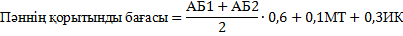 Төменде бағаның минималды пайыздық көрсеткіштері берілген:95% - 100%: А		90% - 94%: А-85% - 89%: В+		80% - 84%: В			75% - 79%: В-70% - 74%: С+		65% - 69%: С			60% - 64%: С-55% - 59%: D+		50% - 54%: D-		            0% -49%: FСіздің қорытынды бағаңыз мына формуламен есептеледіТөменде бағаның минималды пайыздық көрсеткіштері берілген:95% - 100%: А		90% - 94%: А-85% - 89%: В+		80% - 84%: В			75% - 79%: В-70% - 74%: С+		65% - 69%: С			60% - 64%: С-55% - 59%: D+		50% - 54%: D-		            0% -49%: FСіздің қорытынды бағаңыз мына формуламен есептеледіТөменде бағаның минималды пайыздық көрсеткіштері берілген:95% - 100%: А		90% - 94%: А-85% - 89%: В+		80% - 84%: В			75% - 79%: В-70% - 74%: С+		65% - 69%: С			60% - 64%: С-55% - 59%: D+		50% - 54%: D-		            0% -49%: FСіздің қорытынды бағаңыз мына формуламен есептеледіТөменде бағаның минималды пайыздық көрсеткіштері берілген:95% - 100%: А		90% - 94%: А-85% - 89%: В+		80% - 84%: В			75% - 79%: В-70% - 74%: С+		65% - 69%: С			60% - 64%: С-55% - 59%: D+		50% - 54%: D-		            0% -49%: FСіздің қорытынды бағаңыз мына формуламен есептеледіТөменде бағаның минималды пайыздық көрсеткіштері берілген:95% - 100%: А		90% - 94%: А-85% - 89%: В+		80% - 84%: В			75% - 79%: В-70% - 74%: С+		65% - 69%: С			60% - 64%: С-55% - 59%: D+		50% - 54%: D-		            0% -49%: FСіздің қорытынды бағаңыз мына формуламен есептеледіТөменде бағаның минималды пайыздық көрсеткіштері берілген:95% - 100%: А		90% - 94%: А-85% - 89%: В+		80% - 84%: В			75% - 79%: В-70% - 74%: С+		65% - 69%: С			60% - 64%: С-55% - 59%: D+		50% - 54%: D-		            0% -49%: FСіздің қорытынды бағаңыз мына формуламен есептеледіТөменде бағаның минималды пайыздық көрсеткіштері берілген:95% - 100%: А		90% - 94%: А-85% - 89%: В+		80% - 84%: В			75% - 79%: В-70% - 74%: С+		65% - 69%: С			60% - 64%: С-55% - 59%: D+		50% - 54%: D-		            0% -49%: FСіздің қорытынды бағаңыз мына формуламен есептеледіТөменде бағаның минималды пайыздық көрсеткіштері берілген:95% - 100%: А		90% - 94%: А-85% - 89%: В+		80% - 84%: В			75% - 79%: В-70% - 74%: С+		65% - 69%: С			60% - 64%: С-55% - 59%: D+		50% - 54%: D-		            0% -49%: FСіздің қорытынды бағаңыз мына формуламен есептеледіТөменде бағаның минималды пайыздық көрсеткіштері берілген:95% - 100%: А		90% - 94%: А-85% - 89%: В+		80% - 84%: В			75% - 79%: В-70% - 74%: С+		65% - 69%: С			60% - 64%: С-55% - 59%: D+		50% - 54%: D-		            0% -49%: FСіздің қорытынды бағаңыз мына формуламен есептеледіТөменде бағаның минималды пайыздық көрсеткіштері берілген:95% - 100%: А		90% - 94%: А-85% - 89%: В+		80% - 84%: В			75% - 79%: В-70% - 74%: С+		65% - 69%: С			60% - 64%: С-55% - 59%: D+		50% - 54%: D-		            0% -49%: FСіздің қорытынды бағаңыз мына формуламен есептеледіТөменде бағаның минималды пайыздық көрсеткіштері берілген:95% - 100%: А		90% - 94%: А-85% - 89%: В+		80% - 84%: В			75% - 79%: В-70% - 74%: С+		65% - 69%: С			60% - 64%: С-55% - 59%: D+		50% - 54%: D-		            0% -49%: FСіздің қорытынды бағаңыз мына формуламен есептеледіТөменде бағаның минималды пайыздық көрсеткіштері берілген:95% - 100%: А		90% - 94%: А-85% - 89%: В+		80% - 84%: В			75% - 79%: В-70% - 74%: С+		65% - 69%: С			60% - 64%: С-55% - 59%: D+		50% - 54%: D-		            0% -49%: FСіздің қорытынды бағаңыз мына формуламен есептеледіТөменде бағаның минималды пайыздық көрсеткіштері берілген:95% - 100%: А		90% - 94%: А-85% - 89%: В+		80% - 84%: В			75% - 79%: В-70% - 74%: С+		65% - 69%: С			60% - 64%: С-55% - 59%: D+		50% - 54%: D-		            0% -49%: FПәннің саясатыПәннің саясатыҮй тапсырмаларының мерзімі университеттің академиялық саясатына сәйкес себепті жағдайларға байланысты ұзартылуы мүмкін (науқастану, төтенше жағдайлар, апат және т.б.). Студенттің семинар сабақтарындағы белсенділігі, пікірталастарға қатысып, дәрістерде өз көзқарасын ортаға салып отыруы оны жалпы бағалау барысында ескеріледі. Үй тапсырмаларының мерзімі университеттің академиялық саясатына сәйкес себепті жағдайларға байланысты ұзартылуы мүмкін (науқастану, төтенше жағдайлар, апат және т.б.). Студенттің семинар сабақтарындағы белсенділігі, пікірталастарға қатысып, дәрістерде өз көзқарасын ортаға салып отыруы оны жалпы бағалау барысында ескеріледі. Үй тапсырмаларының мерзімі университеттің академиялық саясатына сәйкес себепті жағдайларға байланысты ұзартылуы мүмкін (науқастану, төтенше жағдайлар, апат және т.б.). Студенттің семинар сабақтарындағы белсенділігі, пікірталастарға қатысып, дәрістерде өз көзқарасын ортаға салып отыруы оны жалпы бағалау барысында ескеріледі. Үй тапсырмаларының мерзімі университеттің академиялық саясатына сәйкес себепті жағдайларға байланысты ұзартылуы мүмкін (науқастану, төтенше жағдайлар, апат және т.б.). Студенттің семинар сабақтарындағы белсенділігі, пікірталастарға қатысып, дәрістерде өз көзқарасын ортаға салып отыруы оны жалпы бағалау барысында ескеріледі. Үй тапсырмаларының мерзімі университеттің академиялық саясатына сәйкес себепті жағдайларға байланысты ұзартылуы мүмкін (науқастану, төтенше жағдайлар, апат және т.б.). Студенттің семинар сабақтарындағы белсенділігі, пікірталастарға қатысып, дәрістерде өз көзқарасын ортаға салып отыруы оны жалпы бағалау барысында ескеріледі. Үй тапсырмаларының мерзімі университеттің академиялық саясатына сәйкес себепті жағдайларға байланысты ұзартылуы мүмкін (науқастану, төтенше жағдайлар, апат және т.б.). Студенттің семинар сабақтарындағы белсенділігі, пікірталастарға қатысып, дәрістерде өз көзқарасын ортаға салып отыруы оны жалпы бағалау барысында ескеріледі. Үй тапсырмаларының мерзімі университеттің академиялық саясатына сәйкес себепті жағдайларға байланысты ұзартылуы мүмкін (науқастану, төтенше жағдайлар, апат және т.б.). Студенттің семинар сабақтарындағы белсенділігі, пікірталастарға қатысып, дәрістерде өз көзқарасын ортаға салып отыруы оны жалпы бағалау барысында ескеріледі. Үй тапсырмаларының мерзімі университеттің академиялық саясатына сәйкес себепті жағдайларға байланысты ұзартылуы мүмкін (науқастану, төтенше жағдайлар, апат және т.б.). Студенттің семинар сабақтарындағы белсенділігі, пікірталастарға қатысып, дәрістерде өз көзқарасын ортаға салып отыруы оны жалпы бағалау барысында ескеріледі. Үй тапсырмаларының мерзімі университеттің академиялық саясатына сәйкес себепті жағдайларға байланысты ұзартылуы мүмкін (науқастану, төтенше жағдайлар, апат және т.б.). Студенттің семинар сабақтарындағы белсенділігі, пікірталастарға қатысып, дәрістерде өз көзқарасын ортаға салып отыруы оны жалпы бағалау барысында ескеріледі. Үй тапсырмаларының мерзімі университеттің академиялық саясатына сәйкес себепті жағдайларға байланысты ұзартылуы мүмкін (науқастану, төтенше жағдайлар, апат және т.б.). Студенттің семинар сабақтарындағы белсенділігі, пікірталастарға қатысып, дәрістерде өз көзқарасын ортаға салып отыруы оны жалпы бағалау барысында ескеріледі. Үй тапсырмаларының мерзімі университеттің академиялық саясатына сәйкес себепті жағдайларға байланысты ұзартылуы мүмкін (науқастану, төтенше жағдайлар, апат және т.б.). Студенттің семинар сабақтарындағы белсенділігі, пікірталастарға қатысып, дәрістерде өз көзқарасын ортаға салып отыруы оны жалпы бағалау барысында ескеріледі. Үй тапсырмаларының мерзімі университеттің академиялық саясатына сәйкес себепті жағдайларға байланысты ұзартылуы мүмкін (науқастану, төтенше жағдайлар, апат және т.б.). Студенттің семинар сабақтарындағы белсенділігі, пікірталастарға қатысып, дәрістерде өз көзқарасын ортаға салып отыруы оны жалпы бағалау барысында ескеріледі. Үй тапсырмаларының мерзімі университеттің академиялық саясатына сәйкес себепті жағдайларға байланысты ұзартылуы мүмкін (науқастану, төтенше жағдайлар, апат және т.б.). Студенттің семинар сабақтарындағы белсенділігі, пікірталастарға қатысып, дәрістерде өз көзқарасын ортаға салып отыруы оны жалпы бағалау барысында ескеріледі. АптаТақырыптың аталуыТақырыптың аталуыТақырыптың аталуыТақырыптың аталуыТақырыптың аталуыТақырыптың аталуыТақырыптың аталуыТақырыптың аталуыСағат саныСағат саныСағат саныСағат саныБағасы Бағасы Бағасы 1 Модуль  1 Модуль  1 Модуль  1 Модуль  1 Модуль  1 Модуль  1 Модуль  1 Модуль  1 Модуль  1 Модуль  1 Модуль  1 Модуль  1 Модуль  1 Модуль  1 Модуль  1 Модуль  11 дәріс. Ислам теологиясындағы адам пәнінің міндеттері мен мақсаты 1 дәріс. Ислам теологиясындағы адам пәнінің міндеттері мен мақсаты 1 дәріс. Ислам теологиясындағы адам пәнінің міндеттері мен мақсаты 1 дәріс. Ислам теологиясындағы адам пәнінің міндеттері мен мақсаты 1 дәріс. Ислам теологиясындағы адам пәнінің міндеттері мен мақсаты 1 дәріс. Ислам теологиясындағы адам пәнінің міндеттері мен мақсаты 1 дәріс. Ислам теологиясындағы адам пәнінің міндеттері мен мақсаты 1 дәріс. Ислам теологиясындағы адам пәнінің міндеттері мен мақсаты 2222---11 семинар. Ислам теологиясындағы адам және оның жауапкершілігі1 семинар. Ислам теологиясындағы адам және оның жауапкершілігі1 семинар. Ислам теологиясындағы адам және оның жауапкершілігі1 семинар. Ислам теологиясындағы адам және оның жауапкершілігі1 семинар. Ислам теологиясындағы адам және оның жауапкершілігі1 семинар. Ислам теологиясындағы адам және оның жауапкершілігі1 семинар. Ислам теологиясындағы адам және оның жауапкершілігі1 семинар. Ислам теологиясындағы адам және оның жауапкершілігі111122211 СОӨЖИслам діні: пайда болуы, Адам  ата туралы.1 СОӨЖИслам діні: пайда болуы, Адам  ата туралы.1 СОӨЖИслам діні: пайда болуы, Адам  ата туралы.1 СОӨЖИслам діні: пайда болуы, Адам  ата туралы.1 СОӨЖИслам діні: пайда болуы, Адам  ата туралы.1 СОӨЖИслам діні: пайда болуы, Адам  ата туралы.1 СОӨЖИслам діні: пайда болуы, Адам  ата туралы.1 СОӨЖИслам діні: пайда болуы, Адам  ата туралы.222233322 дәріс. Ислам теологиясы бойынша  адамның жаратылу мақсаты2 дәріс. Ислам теологиясы бойынша  адамның жаратылу мақсаты2 дәріс. Ислам теологиясы бойынша  адамның жаратылу мақсаты2 дәріс. Ислам теологиясы бойынша  адамның жаратылу мақсаты2 дәріс. Ислам теологиясы бойынша  адамның жаратылу мақсаты2 дәріс. Ислам теологиясы бойынша  адамның жаратылу мақсаты2 дәріс. Ислам теологиясы бойынша  адамның жаратылу мақсаты2 дәріс. Ислам теологиясы бойынша  адамның жаратылу мақсаты2222---22 семинар. Адамның жаратылуы туралы түсіндірмелер2 семинар. Адамның жаратылуы туралы түсіндірмелер2 семинар. Адамның жаратылуы туралы түсіндірмелер2 семинар. Адамның жаратылуы туралы түсіндірмелер2 семинар. Адамның жаратылуы туралы түсіндірмелер2 семинар. Адамның жаратылуы туралы түсіндірмелер2 семинар. Адамның жаратылуы туралы түсіндірмелер2 семинар. Адамның жаратылуы туралы түсіндірмелер111155522 СОӨЖ Ислам ағымдарындағы адам жаратылуы туралы 2 СОӨЖ Ислам ағымдарындағы адам жаратылуы туралы 2 СОӨЖ Ислам ағымдарындағы адам жаратылуы туралы 2 СОӨЖ Ислам ағымдарындағы адам жаратылуы туралы 2 СОӨЖ Ислам ағымдарындағы адам жаратылуы туралы 2 СОӨЖ Ислам ағымдарындағы адам жаратылуы туралы 2 СОӨЖ Ислам ағымдарындағы адам жаратылуы туралы 2 СОӨЖ Ислам ағымдарындағы адам жаратылуы туралы 222255533 дәріс.Матуридилік ілімдегі адам және оның амалдары 3 дәріс.Матуридилік ілімдегі адам және оның амалдары 3 дәріс.Матуридилік ілімдегі адам және оның амалдары 3 дәріс.Матуридилік ілімдегі адам және оның амалдары 3 дәріс.Матуридилік ілімдегі адам және оның амалдары 3 дәріс.Матуридилік ілімдегі адам және оның амалдары 3 дәріс.Матуридилік ілімдегі адам және оның амалдары 3 дәріс.Матуридилік ілімдегі адам және оның амалдары 2222---33 семинар. Матуридилік ілімдегі адам және оның амалдары3 семинар. Матуридилік ілімдегі адам және оның амалдары3 семинар. Матуридилік ілімдегі адам және оның амалдары3 семинар. Матуридилік ілімдегі адам және оның амалдары3 семинар. Матуридилік ілімдегі адам және оның амалдары3 семинар. Матуридилік ілімдегі адам және оның амалдары3 семинар. Матуридилік ілімдегі адам және оның амалдары3 семинар. Матуридилік ілімдегі адам және оның амалдары111155533 СОӨЖ Матуридилік пен Ашарилік бағыттардың ұқсастықтары 3 СОӨЖ Матуридилік пен Ашарилік бағыттардың ұқсастықтары 3 СОӨЖ Матуридилік пен Ашарилік бағыттардың ұқсастықтары 3 СОӨЖ Матуридилік пен Ашарилік бағыттардың ұқсастықтары 3 СОӨЖ Матуридилік пен Ашарилік бағыттардың ұқсастықтары 3 СОӨЖ Матуридилік пен Ашарилік бағыттардың ұқсастықтары 3 СОӨЖ Матуридилік пен Ашарилік бағыттардың ұқсастықтары 3 СОӨЖ Матуридилік пен Ашарилік бағыттардың ұқсастықтары 55544 дәріс.Ашарилік ілімдегі адам және оның амалдары4 дәріс.Ашарилік ілімдегі адам және оның амалдары4 дәріс.Ашарилік ілімдегі адам және оның амалдары4 дәріс.Ашарилік ілімдегі адам және оның амалдары4 дәріс.Ашарилік ілімдегі адам және оның амалдары4 дәріс.Ашарилік ілімдегі адам және оның амалдары4 дәріс.Ашарилік ілімдегі адам және оның амалдары4 дәріс.Ашарилік ілімдегі адам және оның амалдары2222---44 семинар. Ашарилік ілімдегі адам және оның амалдары4 семинар. Ашарилік ілімдегі адам және оның амалдары4 семинар. Ашарилік ілімдегі адам және оның амалдары4 семинар. Ашарилік ілімдегі адам және оның амалдары4 семинар. Ашарилік ілімдегі адам және оның амалдары4 семинар. Ашарилік ілімдегі адам және оның амалдары4 семинар. Ашарилік ілімдегі адам және оның амалдары4 семинар. Ашарилік ілімдегі адам және оның амалдары111177744 СОӨЖ Матуридилік пен Ашарилік бағыттардың айырмашылықтары4 СОӨЖ Матуридилік пен Ашарилік бағыттардың айырмашылықтары4 СОӨЖ Матуридилік пен Ашарилік бағыттардың айырмашылықтары4 СОӨЖ Матуридилік пен Ашарилік бағыттардың айырмашылықтары4 СОӨЖ Матуридилік пен Ашарилік бағыттардың айырмашылықтары4 СОӨЖ Матуридилік пен Ашарилік бағыттардың айырмашылықтары4 СОӨЖ Матуридилік пен Ашарилік бағыттардың айырмашылықтары4 СОӨЖ Матуридилік пен Ашарилік бағыттардың айырмашылықтары8882 Модуль2 Модуль2 Модуль2 Модуль2 Модуль2 Модуль2 Модуль2 Модуль2 Модуль2 Модуль2 Модуль2 Модуль2 Модуль2 Модуль2 Модуль2 Модуль55 дәріс.Құрандағы адам болмысы5 дәріс.Құрандағы адам болмысы5 дәріс.Құрандағы адам болмысы5 дәріс.Құрандағы адам болмысы5 дәріс.Құрандағы адам болмысы5 дәріс.Құрандағы адам болмысы5 дәріс.Құрандағы адам болмысы5 дәріс.Құрандағы адам болмысы2222		-		-		-55 семинар. Құрандағы адам болмысы5 семинар. Құрандағы адам болмысы5 семинар. Құрандағы адам болмысы5 семинар. Құрандағы адам болмысы5 семинар. Құрандағы адам болмысы5 семинар. Құрандағы адам болмысы5 семинар. Құрандағы адам болмысы5 семинар. Құрандағы адам болмысы111177755 СОӨЖ Құран жалпы сипаттама нақты деректер5 СОӨЖ Құран жалпы сипаттама нақты деректер5 СОӨЖ Құран жалпы сипаттама нақты деректер5 СОӨЖ Құран жалпы сипаттама нақты деректер5 СОӨЖ Құран жалпы сипаттама нақты деректер5 СОӨЖ Құран жалпы сипаттама нақты деректер5 СОӨЖ Құран жалпы сипаттама нақты деректер5 СОӨЖ Құран жалпы сипаттама нақты деректер222213131366 дәріс.Адамның іс-әрекетіндегі иман-амал арақатынасының маңызы6 дәріс.Адамның іс-әрекетіндегі иман-амал арақатынасының маңызы6 дәріс.Адамның іс-әрекетіндегі иман-амал арақатынасының маңызы6 дәріс.Адамның іс-әрекетіндегі иман-амал арақатынасының маңызы6 дәріс.Адамның іс-әрекетіндегі иман-амал арақатынасының маңызы6 дәріс.Адамның іс-әрекетіндегі иман-амал арақатынасының маңызы6 дәріс.Адамның іс-әрекетіндегі иман-амал арақатынасының маңызы6 дәріс.Адамның іс-әрекетіндегі иман-амал арақатынасының маңызы2222---66 семинар. Діндегі иман-амал түсініктері6 семинар. Діндегі иман-амал түсініктері6 семинар. Діндегі иман-амал түсініктері6 семинар. Діндегі иман-амал түсініктері6 семинар. Діндегі иман-амал түсініктері6 семинар. Діндегі иман-амал түсініктері6 семинар. Діндегі иман-амал түсініктері6 семинар. Діндегі иман-амал түсініктері111155566 СОӨЖ 6 СОӨЖ 6 СОӨЖ 6 СОӨЖ 6 СОӨЖ 6 СОӨЖ 6 СОӨЖ 6 СОӨЖ 222210101077 дәріс.Суниттік теологиядағы адам мәселесі7 дәріс.Суниттік теологиядағы адам мәселесі7 дәріс.Суниттік теологиядағы адам мәселесі7 дәріс.Суниттік теологиядағы адам мәселесі7 дәріс.Суниттік теологиядағы адам мәселесі7 дәріс.Суниттік теологиядағы адам мәселесі7 дәріс.Суниттік теологиядағы адам мәселесі7 дәріс.Суниттік теологиядағы адам мәселесі2222---77 семинар. Суниттік теологиядағы адамның ерік-қалау мәселесі7 семинар. Суниттік теологиядағы адамның ерік-қалау мәселесі7 семинар. Суниттік теологиядағы адамның ерік-қалау мәселесі7 семинар. Суниттік теологиядағы адамның ерік-қалау мәселесі7 семинар. Суниттік теологиядағы адамның ерік-қалау мәселесі7 семинар. Суниттік теологиядағы адамның ерік-қалау мәселесі7 семинар. Суниттік теологиядағы адамның ерік-қалау мәселесі7 семинар. Суниттік теологиядағы адамның ерік-қалау мәселесі111110101077 СОӨЖИсламдағы теологиясындағы тағдыр мәселесі7 СОӨЖИсламдағы теологиясындағы тағдыр мәселесі7 СОӨЖИсламдағы теологиясындағы тағдыр мәселесі7 СОӨЖИсламдағы теологиясындағы тағдыр мәселесі7 СОӨЖИсламдағы теологиясындағы тағдыр мәселесі7 СОӨЖИсламдағы теологиясындағы тағдыр мәселесі7 СОӨЖИсламдағы теологиясындағы тағдыр мәселесі7 СОӨЖИсламдағы теологиясындағы тағдыр мәселесі222215151571 Аралық бақылау 1 Аралық бақылау 1 Аралық бақылау 1 Аралық бақылау 1 Аралық бақылау 1 Аралық бақылау 1 Аралық бақылау 1 Аралық бақылау 100100100Midterm Exam – 8 аптаMidterm Exam – 8 аптаMidterm Exam – 8 аптаMidterm Exam – 8 аптаMidterm Exam – 8 аптаMidterm Exam – 8 аптаMidterm Exam – 8 аптаMidterm Exam – 8 апта10010010088 дәріс.Исламдағы адам құндылықтары 8 дәріс.Исламдағы адам құндылықтары 8 дәріс.Исламдағы адам құндылықтары 8 дәріс.Исламдағы адам құндылықтары 8 дәріс.Исламдағы адам құндылықтары 8 дәріс.Исламдағы адам құндылықтары 8 дәріс.Исламдағы адам құндылықтары 8 дәріс.Исламдағы адам құндылықтары 2222---88 семинар. Исламдағы құндылықтар туралы8 семинар. Исламдағы құндылықтар туралы8 семинар. Исламдағы құндылықтар туралы8 семинар. Исламдағы құндылықтар туралы8 семинар. Исламдағы құндылықтар туралы8 семинар. Исламдағы құндылықтар туралы8 семинар. Исламдағы құндылықтар туралы8 семинар. Исламдағы құндылықтар туралы111155588 СОӨЖ Христиан дініндегі адам туралы ойлар8 СОӨЖ Христиан дініндегі адам туралы ойлар8 СОӨЖ Христиан дініндегі адам туралы ойлар8 СОӨЖ Христиан дініндегі адам туралы ойлар8 СОӨЖ Христиан дініндегі адам туралы ойлар8 СОӨЖ Христиан дініндегі адам туралы ойлар8 СОӨЖ Христиан дініндегі адам туралы ойлар8 СОӨЖ Христиан дініндегі адам туралы ойлар222255599 дәріс.Исламдағы діни-этикалық мәселелер9 дәріс.Исламдағы діни-этикалық мәселелер9 дәріс.Исламдағы діни-этикалық мәселелер9 дәріс.Исламдағы діни-этикалық мәселелер9 дәріс.Исламдағы діни-этикалық мәселелер9 дәріс.Исламдағы діни-этикалық мәселелер9 дәріс.Исламдағы діни-этикалық мәселелер9 дәріс.Исламдағы діни-этикалық мәселелер2222---99 семинар. Исламдағы ахлақ ұғымы9 семинар. Исламдағы ахлақ ұғымы9 семинар. Исламдағы ахлақ ұғымы9 семинар. Исламдағы ахлақ ұғымы9 семинар. Исламдағы ахлақ ұғымы9 семинар. Исламдағы ахлақ ұғымы9 семинар. Исламдағы ахлақ ұғымы9 семинар. Исламдағы ахлақ ұғымы111155599 СОӨЖ Матуридидің адам туралы ойлары9 СОӨЖ Матуридидің адам туралы ойлары9 СОӨЖ Матуридидің адам туралы ойлары9 СОӨЖ Матуридидің адам туралы ойлары9 СОӨЖ Матуридидің адам туралы ойлары9 СОӨЖ Матуридидің адам туралы ойлары9 СОӨЖ Матуридидің адам туралы ойлары9 СОӨЖ Матуридидің адам туралы ойлары22225551010 дәріс. Исламдағы адам күнәсі мәселесі10 дәріс. Исламдағы адам күнәсі мәселесі10 дәріс. Исламдағы адам күнәсі мәселесі10 дәріс. Исламдағы адам күнәсі мәселесі10 дәріс. Исламдағы адам күнәсі мәселесі10 дәріс. Исламдағы адам күнәсі мәселесі10 дәріс. Исламдағы адам күнәсі мәселесі10 дәріс. Исламдағы адам күнәсі мәселесі2222---1010 семинар. Исламдағы жалпы күнә мәселесі10 семинар. Исламдағы жалпы күнә мәселесі10 семинар. Исламдағы жалпы күнә мәселесі10 семинар. Исламдағы жалпы күнә мәселесі10 семинар. Исламдағы жалпы күнә мәселесі10 семинар. Исламдағы жалпы күнә мәселесі10 семинар. Исламдағы жалпы күнә мәселесі10 семинар. Исламдағы жалпы күнә мәселесі11116661010 СОӨЖ Әлемдік діндердегі күнә ұғымы10 СОӨЖ Әлемдік діндердегі күнә ұғымы10 СОӨЖ Әлемдік діндердегі күнә ұғымы10 СОӨЖ Әлемдік діндердегі күнә ұғымы10 СОӨЖ Әлемдік діндердегі күнә ұғымы10 СОӨЖ Әлемдік діндердегі күнә ұғымы10 СОӨЖ Әлемдік діндердегі күнә ұғымы10 СОӨЖ Әлемдік діндердегі күнә ұғымы22227771111 дәріс.Ислам теологиясындағы жаратушы мен адам қарым-қатынасы11 дәріс.Ислам теологиясындағы жаратушы мен адам қарым-қатынасы11 дәріс.Ислам теологиясындағы жаратушы мен адам қарым-қатынасы11 дәріс.Ислам теологиясындағы жаратушы мен адам қарым-қатынасы11 дәріс.Ислам теологиясындағы жаратушы мен адам қарым-қатынасы11 дәріс.Ислам теологиясындағы жаратушы мен адам қарым-қатынасы11 дәріс.Ислам теологиясындағы жаратушы мен адам қарым-қатынасы11 дәріс.Ислам теологиясындағы жаратушы мен адам қарым-қатынасы2222---1111 семинар. Ислам теологиясындағы жаратушы бейнесі11 семинар. Ислам теологиясындағы жаратушы бейнесі11 семинар. Ислам теологиясындағы жаратушы бейнесі11 семинар. Ислам теологиясындағы жаратушы бейнесі11 семинар. Ислам теологиясындағы жаратушы бейнесі11 семинар. Ислам теологиясындағы жаратушы бейнесі11 семинар. Ислам теологиясындағы жаратушы бейнесі11 семинар. Ислам теологиясындағы жаратушы бейнесі11117771111 СОӨЖ Мұхаммед пайғамбардың бейнесі11 СОӨЖ Мұхаммед пайғамбардың бейнесі11 СОӨЖ Мұхаммед пайғамбардың бейнесі11 СОӨЖ Мұхаммед пайғамбардың бейнесі11 СОӨЖ Мұхаммед пайғамбардың бейнесі11 СОӨЖ Мұхаммед пайғамбардың бейнесі11 СОӨЖ Мұхаммед пайғамбардың бейнесі11 СОӨЖ Мұхаммед пайғамбардың бейнесі22221313131212 дәріс.Ислам теологиясындағы адам мен қоғам қарым-қатынасы.12 дәріс.Ислам теологиясындағы адам мен қоғам қарым-қатынасы.12 дәріс.Ислам теологиясындағы адам мен қоғам қарым-қатынасы.12 дәріс.Ислам теологиясындағы адам мен қоғам қарым-қатынасы.12 дәріс.Ислам теологиясындағы адам мен қоғам қарым-қатынасы.12 дәріс.Ислам теологиясындағы адам мен қоғам қарым-қатынасы.12 дәріс.Ислам теологиясындағы адам мен қоғам қарым-қатынасы.12 дәріс.Ислам теологиясындағы адам мен қоғам қарым-қатынасы.2222---1212 семинар. Қоғамдағы адам орны мен мақсаты12 семинар. Қоғамдағы адам орны мен мақсаты12 семинар. Қоғамдағы адам орны мен мақсаты12 семинар. Қоғамдағы адам орны мен мақсаты12 семинар. Қоғамдағы адам орны мен мақсаты12 семинар. Қоғамдағы адам орны мен мақсаты12 семинар. Қоғамдағы адам орны мен мақсаты12 семинар. Қоғамдағы адам орны мен мақсаты11115551212 СОӨЖ 12 СОӨЖ 12 СОӨЖ 12 СОӨЖ 12 СОӨЖ 12 СОӨЖ 12 СОӨЖ 12 СОӨЖ 22221010101313 дәріс.Суфизмдегі адам мәселесі13 дәріс.Суфизмдегі адам мәселесі13 дәріс.Суфизмдегі адам мәселесі13 дәріс.Суфизмдегі адам мәселесі13 дәріс.Суфизмдегі адам мәселесі13 дәріс.Суфизмдегі адам мәселесі13 дәріс.Суфизмдегі адам мәселесі13 дәріс.Суфизмдегі адам мәселесі2222---1313 семинар. Сопылық ілімдегі адам мәселесі13 семинар. Сопылық ілімдегі адам мәселесі13 семинар. Сопылық ілімдегі адам мәселесі13 семинар. Сопылық ілімдегі адам мәселесі13 семинар. Сопылық ілімдегі адам мәселесі13 семинар. Сопылық ілімдегі адам мәселесі13 семинар. Сопылық ілімдегі адам мәселесі13 семинар. Сопылық ілімдегі адам мәселесі11115551313 СОӨЖ Яссауи бейнесі13 СОӨЖ Яссауи бейнесі13 СОӨЖ Яссауи бейнесі13 СОӨЖ Яссауи бейнесі13 СОӨЖ Яссауи бейнесі13 СОӨЖ Яссауи бейнесі13 СОӨЖ Яссауи бейнесі13 СОӨЖ Яссауи бейнесі22225551414 дәріс. Сопылық іліміндегі инсан-ән-камил ұғымы14 дәріс. Сопылық іліміндегі инсан-ән-камил ұғымы14 дәріс. Сопылық іліміндегі инсан-ән-камил ұғымы14 дәріс. Сопылық іліміндегі инсан-ән-камил ұғымы14 дәріс. Сопылық іліміндегі инсан-ән-камил ұғымы14 дәріс. Сопылық іліміндегі инсан-ән-камил ұғымы14 дәріс. Сопылық іліміндегі инсан-ән-камил ұғымы14 дәріс. Сопылық іліміндегі инсан-ән-камил ұғымы2222---1414 семинар. Сопылық іліміндегі жетілген адам ұғымы14 семинар. Сопылық іліміндегі жетілген адам ұғымы14 семинар. Сопылық іліміндегі жетілген адам ұғымы14 семинар. Сопылық іліміндегі жетілген адам ұғымы14 семинар. Сопылық іліміндегі жетілген адам ұғымы14 семинар. Сопылық іліміндегі жетілген адам ұғымы14 семинар. Сопылық іліміндегі жетілген адам ұғымы14 семинар. Сопылық іліміндегі жетілген адам ұғымы11115551414 СОӨЖ Ақида және кәлам14 СОӨЖ Ақида және кәлам14 СОӨЖ Ақида және кәлам14 СОӨЖ Ақида және кәлам14 СОӨЖ Ақида және кәлам14 СОӨЖ Ақида және кәлам14 СОӨЖ Ақида және кәлам14 СОӨЖ Ақида және кәлам22225551515 дәріс.Қазіргі ислами ағымдардағы адам мәселесі15 дәріс.Қазіргі ислами ағымдардағы адам мәселесі15 дәріс.Қазіргі ислами ағымдардағы адам мәселесі15 дәріс.Қазіргі ислами ағымдардағы адам мәселесі15 дәріс.Қазіргі ислами ағымдардағы адам мәселесі15 дәріс.Қазіргі ислами ағымдардағы адам мәселесі15 дәріс.Қазіргі ислами ағымдардағы адам мәселесі15 дәріс.Қазіргі ислами ағымдардағы адам мәселесі2222---1515 практикалық  сабақ. Қазіргі ислеми ағымдар15 практикалық  сабақ. Қазіргі ислеми ағымдар15 практикалық  сабақ. Қазіргі ислеми ағымдар15 практикалық  сабақ. Қазіргі ислеми ағымдар15 практикалық  сабақ. Қазіргі ислеми ағымдар15 практикалық  сабақ. Қазіргі ислеми ағымдар15 практикалық  сабақ. Қазіргі ислеми ағымдар15 практикалық  сабақ. Қазіргі ислеми ағымдар11111010101515 СОӨЖ қазіргі ислами ағымдарға жеке жеке талқылау (слайд)15 СОӨЖ қазіргі ислами ағымдарға жеке жеке талқылау (слайд)15 СОӨЖ қазіргі ислами ағымдарға жеке жеке талқылау (слайд)15 СОӨЖ қазіргі ислами ағымдарға жеке жеке талқылау (слайд)15 СОӨЖ қазіргі ислами ағымдарға жеке жеке талқылау (слайд)15 СОӨЖ қазіргі ислами ағымдарға жеке жеке талқылау (слайд)15 СОӨЖ қазіргі ислами ағымдарға жеке жеке талқылау (слайд)15 СОӨЖ қазіргі ислами ағымдарға жеке жеке талқылау (слайд)2222101010152 Аралық бақылау 2 Аралық бақылау 2 Аралық бақылау 2 Аралық бақылау 2 Аралық бақылау 2 Аралық бақылау 2 Аралық бақылау 2 Аралық бақылау 100100100Емтихан Емтихан Емтихан Емтихан Емтихан Емтихан Емтихан Емтихан 100100100БарлығыБарлығыБарлығыБарлығыБарлығыБарлығыБарлығыБарлығы100100100